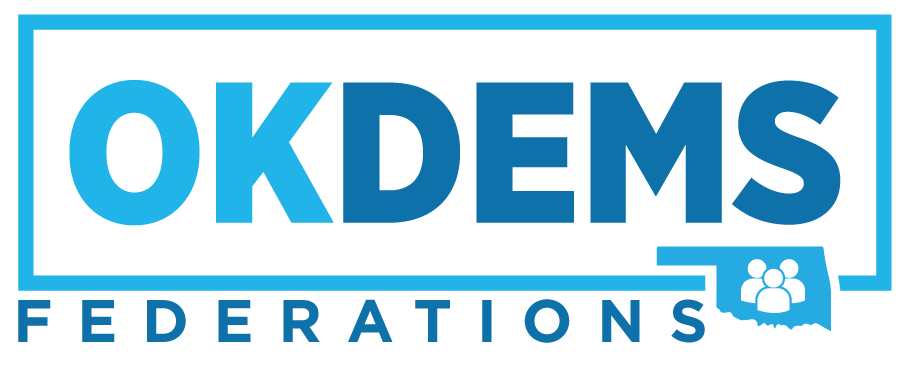 Oklahoma Federation of Democratic WomenDate: 		June 3, 2023Room:		EquityTime:		11:45 amCall to Order, Welcome and IntroductionsDr. Bettye Rector, PresidentPledge of AllegianceMarion Hill, Second Vice PresidentLand Acknowledgement StatementJana Lewis-Harkins, Immediate Past PresidentSpecial Music“This Land is My Land, This Land is Your Land”NFDWC ReportDebi Thompson, NFDWC 4th Vice President Treasurer’s ReportKaren Gaddis, TreasurerProgram: “ Equal Rights Amendment Centennial Campaign “Introduction by Debbie Hogue-Downing , NFDW ERA Legislative Sub-CommitteeSpecial Presentation by “Alice Paul, Susan B. Anthony, Elizbeth Cady Stanton, and Ida B. Wells”AdjournPut Women in the Constitution!We’ve Waited Long Enough!